Паспорт ПАСПОРТ ТЮРЛЕМИНСКОГО ТЕРРИТОРИАЛЬНОГО ОТДЕЛА КОЗЛОВСКОГО МУНИЦИПАЛЬНОГО ОКРУГА ЧУВАШСКОЙ РЕСПУБЛИКИ1. Краткая характеристика поселения1.1 Территориальное устройство и структура отделаАдминистративным центром Тюрлеминского территориального отдела является станция Тюрлема Козловского района Чувашской РеспубликиТюрлеминский территориальный   отдел  располагается  в  восточной  части  Козловского  района и  граничит  с Козловским  городским, Аттиковским, Янгильдинским территориальными отделами   Козловского муниципального  округа Чувашской Республики, а также Зеленодольским районом Республики Татарстан.Северо-восточной  границей  поселения является  река  Волга.Станция  Тюрлема расположена  на  автодороге «Волга» М- 7  и  является  административным  центром Тюрлеминского территориального отдела, в  составе  которого    6  населенных  пунктов: станция  Тюрлема,  деревня  Старая Тюрлема, деревня  Новая  Тюрлема,  деревня  Уразметево,  деревня  Курочкино,  деревня  Воробъевка. До  районного  центра  города  Козловка  расстояние - 17 км . До  столицы  Чувашской  Республики  г. Чебоксары - 90 км. Через  Тюрлему  проходит  федеральная  железнодорожная  магистраль, связывающая  Центр   России с  Уралом, Сибирью и  Дальним  Востоком.1.2 Административно-территориальное деление поселения1.3.Административно – техническое оснащение администрации поселения1.4 Структура земельных ресурсов1.5 Демографическая  ситуация 2. Объекты социальной инфраструктуры2.1  Образование 2.2 Здравоохранение и социальная защита населения2.3 Культура3. Жилой фонд4. Инженерно-коммунальная инфраструктура Тыс. куб. м5. Объекты электроэнергетики6. Предприятия, действующие на территории Тюрлеминского сельского поселения6.1 Торговля6.2 Предприятия и  организации7. ДорогиЯковлев Федор ЕвгеньевичНачальник территориального отделаРабочий  телефон :8(83534) 24-2-36Площадь территории8092 гаЧисленность населения 2433 чел.   Сайт поселенияhttp://gov.cap.ru/Default.aspx?gov_id=374№ п/п Наименование населенного пунктаЧисленность постоянного населения на 01.01.2022 г. (чел.)Общее количество домов/ квартир       1.Станция Тюрлема983272/2562.Д. Старая Тюрлема400226/03.Д. Новая Тюрлема202169/04.  5.Д. УразметевоД. Курочкино                                     255               94                             157/0162/20 6.Д. Воробьевка                1581/0ИТОГО: ИТОГО: 1949      1067/276Здание администрации поселения429440, Чувашская Республика, Козловский район, станция Тюрлема, ул. Ленина, д.11Здание администрации поселения429440, Чувашская Республика, Козловский район, станция Тюрлема, ул. Ленина, д.11Здание администрации поселения429440, Чувашская Республика, Козловский район, станция Тюрлема, ул. Ленина, д.11Здание администрации поселения429440, Чувашская Республика, Козловский район, станция Тюрлема, ул. Ленина, д.11Здание администрации поселения429440, Чувашская Республика, Козловский район, станция Тюрлема, ул. Ленина, д.11Транспортное средство по договоруТранспортное средство по договоруТранспортное средство по договоруОбщая площадьЭтажматериалГод постройкиСостояниемакаГод выпускастояние90,01кирпич1974удовлетворительноеLADA GRANTA регистрационный номер  К049 РМ 21 RUS2020удовлетворительноеНаименование Тюрлеминское  Территориальный отделТюрлеминское  Территориальный отделНаименование га%Земли в черте поселения510,06,7Земли за чертой поселения831,010,3Земли сельскохозяйственного назначения   6751,083,0ИТОГО:    8092,0100Показатели          2021 2022ВСЕГО            20031949Станция Тюрлема1004983Д. Старая. Тюрлема407400Д. Новая. Тюрлема220202Д. Уразметево258255Д. Курочкино, Воробьевка99/1594/15Наименование объекта, юридический адрес, телефонплощадьэтажейматериалсостояниеМБОУ «Тюрлеминсккая СОШ»ЧР, Козловский район, станция Тюрлема, ул. Пионерская, д. 1Арзамасова Марина Анатольевна8 (83534)24-4-553622,333панельноеудовлетворительноеМБДОУ д/с «Василек»ЧР, Козловский район, станция Тюрлема, ул. Васильки, д. 16Максимова Марина Витальевна8 (83534)24-3-31937,02кирпичудовлетворительноеНаименование объекта, юридический адрес, телефонплощадьэтажейматериалсостояниеТюрлеминский офис врача общей (семейной) практикиЧР, Козловский район, станция Тюрлема, ул. Ленина, д. 11Дмитриева Наталья Ильинична8 (83534)24-2-65200,32кирпичноеудовлетворительноеУразметвский ФАПЧР, Козловский район, д. Уразметево, ул. Садовая, д. 1168(83534)24-4-0125,01щитовойнеудовлетворительноеНаименование объекта, юридический адрес, телефонплощадьэтажейматериалсостояниеТюрлеминский СДКЧР, Козловский район, станция Тюрлема, ул. Молодежная, д. 13Абдулхаева Рушания Талгатовна8 (83534)24-2-60812,32кирпичноеудовлетворительноеСтаротюрлеминский СКЧР, Козловский район, д. Старая Тюрлема, ул. Коренькова, д. 99 - 336,01кирпичудовлетворительноеТюрлеминская БиблиотекаЧР, Козловский район, станция Тюрлема, ул. Васильки, д. 16Павлова Людмила Александровна8 (83534)24-2-60135,02кирпичудовлетворительноеСтаро-Тюрлеминская БиблиотекаЧР, Козловский район, д. Старая Тюрлема, ул. Коренькова, д. 99Жилина Людмила Геннадьевна65,01кирпичудовлетворительное№п/пНаименование населенного пунктаКоличество индивидуальных домов (квартир)1.Станция Тюрлема272/2562.Д. Старая Тюрлема226/03.Д. Новая Тюрлема169/04. Д. Уразметево157/05.Д. Курочкино162/20    6.Д. Воробьевка81/01067/276Регулируемая организацияМестонахождение организацииРабота водопроводаРабота водопроводаРабота водопроводаРабота водопроводаЭнергоснабжение, тыс. кВт/часРегулируемая организацияМестонахождение организацииПоднято воды насосными станциямиОтпущенонаселениюБюдж. организациямПроч. организациямЭнергоснабжение, тыс. кВт/часОбщество с ограниченно ответственностью «Управляющая «Звезда»»ЧР, Козловский район, станция Тюрлема, ул. Ленина, л.1134,527,24,72,765,4ПоказателиНаименование населенного пунктаМодельКоличествоТрансформаторные подстанции, расположенные на территориии Тюрлеминского сельского поселенияСтанция ТюрлемаКТП10Трансформаторные подстанции, расположенные на территориии Тюрлеминского сельского поселенияД. Старая ТюрлемаД. Новая Тюрлема             КТПКТП                    22Трансформаторные подстанции, расположенные на территориии Тюрлеминского сельского поселенияД. УразмеетвоД. Курочкино, Воробьевка                                           КТПКТП34Всего:21№ п/пАдрес места расположенияВид объектаспециализацияПлощадь, занимаемая  торговым объектом  (м. квад.)1Станция Тюрлема, ул. ШоссейнаяМ-н«Красноармейский коопторг» 127,02Станция Тюрлема, ул. ШоссейнаяМагазинхозтовары ООО «Красноармейский коопторг» 102,83Станция Тюрлема, ул. ШоссейнаяМагазин «Алиса»Сорокина Н..116,245.678Д. Новая Тюрлема, ул. Большая, д. 1Д. Старая Тюрлема, ул. Коренькова, 42 а Д. Старая Тюрлема, ул. Коренькова, 45Д. Уразметево, ул.  Садовая,Станция Тюрлема, ул. Пионерская Красноармейский коопторг» Красноармейский коопторг» Магазин «Ювиталия» Кудрявцев Ю.В.«Юмах »«Юмах»49,055,048,075,070П.№Наименование организацийАдрес организацииФИО руководителя№ телефона1ООО УК «Звезда»Ст. Тюрлема, ул. Ленина, 11Васильев В.М.24-4-482«Тюрлеминское ХПП» филиал ГУП ЧР Минсельхоза ЧувашииСт. Тюрлмеа, ул. Складская, 1аЗорин П.А.24-4-813ОАО ДЭП - 146Ст. Тюрлдема, ул. Лесная, 1аПавлов В.А.24-2-345АЗС «ЛУКОЙЛ»Д. Старая ТюрлемаПрохорова С.В.24-4-296ООО СК «Лектос»Ст. Тюрлема, ул. Ленина, д.5Гимадеев Ильяс ФаясовичПоказатели202020212022Автомобильные дороги общего пользования37,637,637,6в том числе ос твердым покрытием7,77,77.7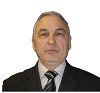 